Publicado en Madrid el 31/05/2023 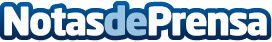 5 claves por qué fumar es una epidemia y un reto socialCada vez hay una mayor conciencia de que fumar es una enfermedad debido a las múltiples patologías asociadas, la adicción y dificultad de abandono, que la convierten en crónica, el impacto económico en la sociedad y la dependencia en el plano social. Para Cigna Healthcare, el tabaquismo también está relacionado con el desarrollo de patologías mentales ya que en ocasiones se usa como vía para aliviar los síntomas de estrés y ansiedad, pese a que la nicotina tiene en realidad un efecto estimulanteDatos de contacto:Redacción683660013Nota de prensa publicada en: https://www.notasdeprensa.es/5-claves-por-que-fumar-es-una-epidemia-y-un Categorias: Nacional Medicina Sociedad Seguros Consumo Psicología Bienestar http://www.notasdeprensa.es